St Anne’s Resource Centre1st Floor, 
St Anne’s Adult Learning Timetable April 2018

Please bring proof of benefits or ID	      For more information call 0113 2366982 or 07967963219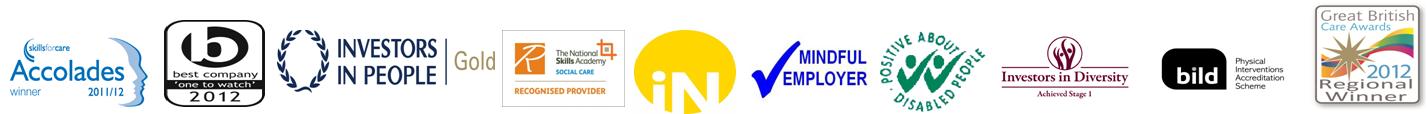 St Anne’s Adult Learning: Course InformationCourses are FREE if you are on benefits, asylum seekers or refugeesBasic Computer Skills For beginners. Practice keyboard skills, create and save documents, use the Microsoft Word program, create an E-mail account and search the internet. Introduction to ExcelLearn how to use EXCEL to create simple spread sheets, use formula to make add and calculate data, add charts and graphs to show data.ESOL (English for Speakers of Other Languages) There are three levels of classes: Pre-Entry for those with no English, Entry 1 for those who have basic English communication skills, Entry 2 to practice English grammar and comprehension skills. Listening and Pronunciation For Entry 3 and Level 1 ESOL learners wanting to practice functional conversational English and listening and pronunciation techniques. LiteracyFor people with English as a first language and also for those with good ability in English as a second language. This course is designed to help learners improve their literacy skills and move on to an accredited Level 1 Literacy course. It incorporates spelling, punctuation and grammar concepts, reading and comprehension skills. Read and WriteFor adults with English as a first language or second language to help with reading, writing and spelling skills; using phonics to recognise letters, say their sounds and write them in words and how to combine words to make sentences.General information for all coursesThese are all first step courses to give learners the confidence and skills to do further courses and gain qualifications in future.Courses last 8 weeks and learners will attend one class per week for 2.5 hours.  We provide learners with information about where to continue their learning when courses at St Anne’s finish. Classes are small with between 8 and 12 learners. Learners need to be 19 years or older. Learners should attend every session. If classes fall below 8 learners for 2 consecutive weeks, they will close.For further information call Nicola on 0113 2366982 / 07967963219 or email Nicola.denison@st-annes.org.ukMondayTuesdayWednesdayThursdayFridayESOL Entry 1  10.00am – 12.30pmESOL Pre-entry10.00 am – 12.30pm    ESOL Entry 29.30am – 12.00pmRead and Write 10.00am-12.30pmESOL Entry 1  10.00am – 12.30pmComputer Skills10.00am – 12.30pmComputer Skills10.00am – 12.30pmHealth and Social Care10.00am-12.30pmESOL Pre-entry10.00 am – 12.30pmComputer Skills10.00am – 12.30pmComputer Skills10.00am – 12.30pmHealth and Social Care10.00am-12.30pmESOL Pre-entry10.00 am – 12.30pmComputer Skills10.00am – 12.30pmHealth and Social Care10.00am-12.30pmESOL Entry 21.30pm – 4.00pmLiteracy     1.30pm – 4.00pmESOL Entry 112.30pm – 3.00pm1.30-4.00pmListening and PronunciationLiteracy     1.30pm – 4.00pmESOL Entry 112.30pm – 3.00pm1.30-4.00pmListening and PronunciationComputer Skills1.30pm – 4.00pmESOL Entry 112.30pm – 3.00pm1.30-4.00pmListening and PronunciationComputer Skills1.30pm – 4.00pm
Introduction to Excel1.30pm – 4.00pm 